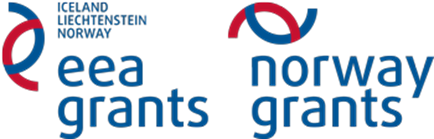 GEGRAAFIAÜlesanne 2Eesmärk: Rahvuspargi kliima kirjeldamine ning antud regioonis kliimat mõjutavate tegurite analüüs.Lõiming õppeainetega: bioloogia, geograafia, füüsika, matemaatikaTöövahendid: А4 paber.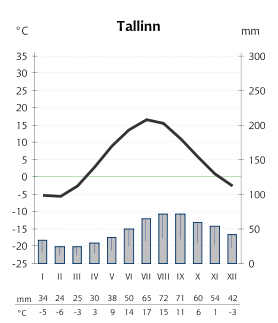 Jaanuari keskmine temperatuur  ………………………Juuli keskmine temperatuur  …………………..……Aasta õhutemperatuuride amplituud……………………Aasta keskmine temperatuur …………………..……Aasta keskmine sademete hulk ……….………Sademete jaotumine aasta lõikes ……………………………………………………………………………………………………………………………………………………………………………………………Kuidas kaitseala geograafiline asend (kõrgus merepinnast, kaugus merest, tuulepealsed/tuulevarjulised nõlvad)  on mõjutanud antud ala kliimat (temperatuuri, temperatuuride amplituuti, sademete hulka ning jaotumist)? 